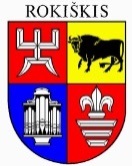 ROKIŠKIO RAJONO SAVIVALDYBĖS TARYBASPRENDIMASDĖL ROKIŠKIO RAJONO SAVIVALDYBĖS ADMINISTRACIJOS 2023 METŲ ATASKAITŲ RINKINIO PATVIRTINIMO2024 m. balandžio 25 d. Nr. TS-108RokiškisVadovaudamasi Lietuvos Respublikos vietos savivaldos įstatymo 15 straipsnio 3 dalies 1 punktu, Lietuvos Respublikos viešojo sektoriaus atskaitomybės įstatymo 6 straipsnio 1 dalimi, 17 straipsnio 10 dalimi, įgyvendindama Rokiškio rajono savivaldybės tarybos veiklos reglamentą, patvirtintą Rokiškio rajono savivaldybės tarybos 2023 m. kovo 31 d. sprendimu Nr. TS-102 „Dėl Rokiškio rajono savivaldybės tarybos veiklos reglamento patvirtinimo“ (su visais aktualiais pakeitimais), Rokiškio rajono savivaldybės taryba n u s p r e n d ž i a:1. Patvirtinti Rokiškio rajono savivaldybės administracijos 2023 metų ataskaitų rinkinį:1.1. veiklos ataskaitą (pridedama);1.2. biudžeto įvykdymo ataskaitų rinkinį (pridedama);1.3. finansinių ataskaitų rinkinį (pridedama).2. Skelbti šį sprendimą Teisės aktų registre. Sprendimas per vieną mėnesį gali būti skundžiamas Regionų apygardos administraciniam teismui, skundą (prašymą) paduodant bet kuriuose šio teismo rūmuose, Lietuvos Respublikos administracinių bylų teisenos įstatymo nustatyta tvarka.      	Savivaldybės meras                                                 		 Ramūnas Godeliauskas